中國生理學會 委託書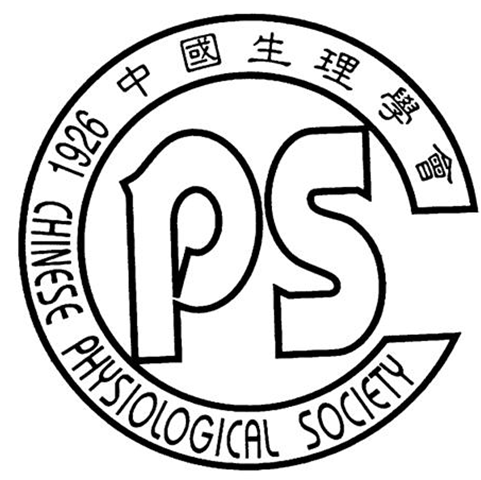 本人        因故不克出席中國生理學會第24屆第2次會員大會。茲委託本會          會員代表本人出席會議並執行會員權力。此致  中國生理學會 委託人：                   （簽名或蓋章） 代理人：                   （簽名或蓋章）中華民國106年 3 月  日 ※被委託人須為會員代表當天請務必攜帶本表至現場報到本委託書正本請於106年3月25日會員代表大會報到當天繳交，未完成上述手續者恕無法委託出席。（依規定：一人僅能受一會員代表之委託，委託出席人數，不得超過親自出席人數之三分之一。）